ЗАКОН РЕСПУБЛИКИ КРЫМОБ УПОЛНОМОЧЕННОМ ПО ЗАЩИТЕ ПРАВ ПРЕДПРИНИМАТЕЛЕЙВ РЕСПУБЛИКЕ КРЫМПринятГосударственным СоветомРеспублики Крым9 июля 2014 годаГлава 1. ОБЩИЕ ПОЛОЖЕНИЯСтатья 11. Настоящий Закон устанавливает правовое положение, основные задачи и компетенцию Уполномоченного по защите прав предпринимателей в Республике Крым.2. Должность Уполномоченного по защите прав предпринимателей в Республике Крым (далее - Уполномоченный) учреждается в Республике Крым в целях обеспечения государственных гарантий защиты прав и законных интересов субъектов предпринимательской деятельности, зарегистрированных на территории Республики Крым, и субъектов предпринимательской деятельности, права и законные интересы которых были нарушены на территории Республики Крым.3. Должность Уполномоченного является государственной должностью Республики Крым.3-1. Уполномоченный и его аппарат являются государственным органом Республики Крым с правом юридического лица, имеющим расчетный и иные счета, печать и бланки со своим наименованием и с изображением Государственного герба Республики Крым, печати и штампы.(часть 3-1 введена Законом Республики Крым от 01.07.2019 N 615-ЗРК/2019)4. Уполномоченный в своей деятельности руководствуется Конституцией Российской Федерации, федеральными законами и иными нормативными правовыми актами Российской Федерации, Конституцией Республики Крым, настоящим Законом, иными законами Республики Крым и нормативными правовыми актами Республики Крым.5. Уполномоченный при осуществлении своих полномочий не зависим от органов государственной власти Республики Крым, органов местного самоуправления.6. Уполномоченный при осуществлении своей деятельности взаимодействует с Уполномоченным при Президенте Российской Федерации по защите прав предпринимателей, органами государственной власти, органами местного самоуправления, их должностными лицами, союзами, ассоциациями, иными объединениями субъектов предпринимательской деятельности Республики Крым, региональными уполномоченными по защите прав предпринимателей других субъектов Российской Федерации и иными лицами.Статья 2Основными задачами Уполномоченного являются:защита прав и законных интересов субъектов предпринимательской деятельности на территории Республики Крым;содействие восстановлению нарушенных прав и охраняемых законом интересов субъектов предпринимательской деятельности;правовое просвещение субъектов предпринимательской деятельности по вопросам принадлежащих им прав и способов их защиты;содействие улучшению делового и инвестиционного климата в Республике Крым;информирование общественности Республики Крым о соблюдении и защите прав и законных интересов субъектов предпринимательской деятельности на территории Республики Крым;осуществление контроля за соблюдением прав и законных интересов субъектов предпринимательской деятельности исполнительными органами Республики Крым и органами местного самоуправления;(в ред. Закона Республики Крым от 31.03.2023 N 415-ЗРК/2023)взаимодействие с предпринимательским сообществом;содействие развитию общественных институтов, ориентированных на защиту прав и законных интересов субъектов предпринимательской деятельности;участие в формировании и реализации государственной политики в области развития предпринимательской деятельности, защиты прав и законных интересов субъектов предпринимательской деятельности.Глава 2. НАЗНАЧЕНИЕ НА ДОЛЖНОСТЬ И ОСВОБОЖДЕНИЕОТ ДОЛЖНОСТИ УПОЛНОМОЧЕННОГОСтатья 31. Уполномоченный назначается на должность Главой Республики Крым сроком на пять лет по согласованию с Уполномоченным при Президенте Российской Федерации по защите прав предпринимателей и с учетом мнения предпринимательского сообщества Республики Крым.2. Уполномоченным может быть назначен гражданин Российской Федерации, постоянно проживающий в Российской Федерации, не имеющий гражданства (подданства) иностранного государства либо вида на жительство или иного документа, подтверждающего право на постоянное проживание гражданина Российской Федерации на территории иностранного государства, и имеющий высшее образование.(часть 2 в ред. Закона Республики Крым от 28.10.2021 N 221-ЗРК/2021)3. Предложения о кандидатах на должность Уполномоченного могут вноситься Главе Республики Крым Председателем Государственного Совета Республики Крым, депутатами Государственного Совета Республики Крым и депутатскими объединениями в Государственном Совете Республики Крым.Статья 41. Уполномоченный обязан соблюдать ограничения, установленные для лиц, замещающих государственные должности Республики Крым, в соответствии с федеральным законодательством.(часть 1 в ред. Закона Республики Крым от 15.09.2014 N 72-ЗРК)2. Уполномоченный не может руководствоваться решениями политической партии или иного общественного объединения, членом которого он состоит.(в ред. Законов Республики Крым от 01.07.2019 N 615-ЗРК/2019, от 05.12.2019 N 26-ЗРК/2019)3. Уполномоченный обязан прекратить деятельность, несовместимую с его статусом, не позднее четырнадцати дней со дня назначения на должность.Статья 51. Уполномоченный вступает в должность со дня вступления в силу указа Главы Республики Крым о его назначении.Главой Республики Крым Уполномоченному выдается удостоверение, являющееся документом, подтверждающим его полномочия.(абзац введен Законом Республики Крым от 01.07.2019 N 615-ЗРК/2019)Описание и образец удостоверения Уполномоченного утверждаются Главой Республики Крым.(абзац введен Законом Республики Крым от 01.07.2019 N 615-ЗРК/2019)2. Одно и то же лицо не может быть назначено на должность Уполномоченного более двух сроков подряд.3. Уполномоченный продолжает исполнять свои должностные обязанности до вступления в должность нового Уполномоченного, за исключением случая досрочного прекращения полномочий.4. Полномочия Уполномоченного прекращаются досрочно в случаях:1) письменного заявления о сложении своих полномочий по собственному желанию;2) несоблюдения ограничений и запретов, установленных федеральным законодательством или законодательством Республики Крым для лиц, замещающих государственные должности Республики Крым;3) неисполнения или ненадлежащего исполнения возложенных на него функций и обязанностей;4) его смерти или признания его недееспособным решением суда, вступившим в законную силу.5. Полномочия Уполномоченного досрочно прекращаются по решению Главы Республики Крым, принимаемому в соответствии с федеральными законами и иными нормативными правовыми актами Российской Федерации, законами и иными нормативными правовыми актами Республики Крым по представлению Уполномоченного при Президенте Российской Федерации по защите прав предпринимателей либо с его согласия.Глава 3. ДЕЯТЕЛЬНОСТЬ УПОЛНОМОЧЕННОГОСтатья 61. Уполномоченный осуществляет следующие функции:1) рассматривает жалобы субъектов предпринимательской деятельности, зарегистрированных в органе, осуществляющем государственную регистрацию на территории Республики Крым, и жалобы субъектов предпринимательской деятельности, права и законные интересы которых были нарушены на территории Республики Крым (далее - заявители), на решения или действия (бездействие) органов государственной власти Республики Крым, территориальных органов федеральных органов исполнительной власти в Республике Крым, органов местного самоуправления, иных органов, организаций, наделенных федеральным законом отдельными государственными или иными публичными полномочиями, должностных лиц, нарушающие права и законные интересы субъектов предпринимательской деятельности;2) выполняет в пределах своей компетенции поручения Уполномоченного при Президенте Российской Федерации по защите прав предпринимателей, предоставляет по его запросам информацию о нарушениях прав и охраняемых законом интересов субъектов предпринимательской деятельности в Республике Крым и принятых мерах по их защите;3) осуществляет сбор, изучение и анализ информации по вопросам обеспечения и защиты прав и законных интересов субъектов предпринимательской деятельности на основании информации, представляемой органами государственной власти, органами местного самоуправления, обращений граждан и организаций, обобщает и анализирует жалобы (заявления) и иные обращения предпринимателей;(в ред. Закона Республики Крым от 01.07.2019 N 615-ЗРК/2019)4) оказывает правовую поддержку субъектам предпринимательской деятельности по вопросам их прав и законных интересов, форм и методов их защиты;5) информирует общественность Республики Крым о состоянии соблюдения и защиты прав и законных интересов субъектов предпринимательской деятельности, деятельности Уполномоченного;6) готовит ежегодные доклады о результатах своей деятельности, специальные доклады по отдельным вопросам соблюдения прав и законных интересов субъектов предпринимательской деятельности.(п. 6 в ред. Закона Республики Крым от 01.07.2019 N 615-ЗРК/2019)2. Направление жалобы по одному и тому же вопросу уполномоченным, осуществляющим свою деятельность в разных субъектах Российской Федерации, не допускается. В случае если после принятия жалобы к рассмотрению Уполномоченным в Республике Крым будет установлено, что аналогичная жалоба уже рассматривается Уполномоченным в другом субъекте Российской Федерации, жалоба оставляется без дальнейшего рассмотрения и возвращается обратившемуся с ней субъекту предпринимательской деятельности.3. При осуществлении своей деятельности Уполномоченный имеет право:1) запрашивать и получать от органов государственной власти Республики Крым, территориальных органов федеральных органов исполнительной власти, органов местного самоуправления, должностных лиц необходимые сведения, документы и материалы;2) обращаться в суд с заявлением о признании недействительными ненормативных правовых актов, признании незаконными решений и действий (бездействия) органов государственной власти Республики Крым, органов местного самоуправления, иных органов, организаций, наделенных федеральным законодательством отдельными государственными или иными публичными полномочиями, должностных лиц, в случае если оспариваемые ненормативный правовой акт, решение и действие (бездействие) не соответствуют законодательству и нарушают права и законные интересы субъектов предпринимательской деятельности в сфере предпринимательской деятельности, незаконно возлагают на них какие-либо обязанности, создают иные препятствия для осуществления предпринимательской деятельности;3) участвовать в обсуждении концепций и разработке проектов законов и иных нормативных правовых актов Республики Крым, касающихся предпринимательской деятельности, готовить заключения по результатам рассмотрения указанных проектов;4) направлять в органы государственной власти Республики Крым, органы местного самоуправления мотивированные предложения о принятии нормативных правовых актов (о внесении изменений в нормативные правовые акты или признании их утратившими силу), относящихся к сфере деятельности Уполномоченного;5) направлять Главе Республики Крым мотивированные предложения об отмене или приостановлении действия актов исполнительных органов Республики Крым;(в ред. Закона Республики Крым от 31.03.2023 N 415-ЗРК/2023)6) привлекать для осуществления отдельных видов работ экспертов и специалистов, способных оказать содействие в их полном, всестороннем и объективном рассмотрении;7) направлять обращения и жалобы заявителей в органы государственной власти или должностным лицам, к компетенции которых относится разрешение жалобы по существу;8) принимать с письменного согласия заявителя участие в выездной проверке, проводимой в отношении заявителя в рамках государственного контроля (надзора) или муниципального контроля;9) выступать с докладами по предмету своей деятельности на заседаниях Государственного Совета Республики Крым и Совета министров Республики Крым;10) взаимодействовать с Уполномоченным при Президенте Российской Федерации по защите прав предпринимателей, органами государственной власти Республики Крым, органами местного самоуправления, предпринимательским сообществом, общественными объединениями и организациями в сфере обеспечения и защиты прав и законных интересов субъектов предпринимательской деятельности, региональными уполномоченными по защите прав предпринимателей других субъектов Российской Федерации;11) направлять органам государственной власти Республики Крым, территориальным органам федеральных органов исполнительной власти, органам местного самоуправления, их должностным лицам, руководителям организаций, в решениях и (или) действиях (бездействии) которых он усматривает нарушения прав и законных интересов субъектов предпринимательской деятельности, свое заключение, содержащее рекомендации о необходимых мерах по восстановлению нарушенных прав и законных интересов субъектов предпринимательской деятельности и предотвращению подобных нарушений в дальнейшем;12) информировать правоохранительные органы о фактах нарушения прав и законных интересов субъектов предпринимательской деятельности на территории Республики Крым;13) обращаться к субъектам права законодательной инициативы с предложениями о внесении изменений в федеральное законодательство, законодательство Республики Крым по вопросам совершенствования законодательства в сфере предпринимательской деятельности;13.1) в рамках рассмотрения жалоб субъектов предпринимательской деятельности без специального разрешения посещать расположенные в Республике Крым места содержания под стражей и учреждения, исполняющие уголовные наказания в виде принудительных работ, ареста, лишения свободы, в целях защиты прав подозреваемых, обвиняемых и осужденных по делам о преступлениях, предусмотренных частями первой - четвертой статьи 159 и статьями 159.1 - 159.3, 159.5, 159.6, 160, 165 и 201 Уголовного кодекса Российской Федерации, если эти преступления совершены индивидуальным предпринимателем в связи с осуществлением им предпринимательской деятельности и (или) управлением принадлежащим ему имуществом, используемым в целях осуществления предпринимательской деятельности, либо если эти преступления совершены членом органа управления коммерческой организации в связи с осуществлением им полномочий по управлению такой организацией либо в связи с осуществлением коммерческой организацией предпринимательской или иной экономической деятельности, а также частями пятой - седьмой статьи 159 и статьями 171, 171.1, 171.3 - 172.3, 173.1 - 174.1, 176 - 178, 180, 181, 183, 185 - 185.4 и 190 - 199.4 Уголовного кодекса Российской Федерации;(п. 13.1 введен Законом Республики Крым от 31.03.2023 N 415-ЗРК/2023)14) осуществлять иные действия в рамках своей компетенции в соответствии с федеральным законодательством и законодательством Республики Крым.4. В целях защиты нарушенных прав и законных интересов предпринимателей Уполномоченный вправе обратиться к Уполномоченному при Президенте Российской Федерации по защите прав предпринимателей, в федеральные органы государственной власти, органы государственной власти Республики Крым.5. Уполномоченный в Республике Крым в рамках своей компетенции осуществляет взаимодействие с органами государственной власти, органами местного самоуправления, полномочными представителями Президента Российской Федерации в федеральных округах, инвестиционными уполномоченными в федеральных округах и иными лицами.Статья 71. Рассмотрение Уполномоченным обращений и жалоб субъектов предпринимательской деятельности, включая жалобы, поступившие от Уполномоченного при Президенте Российской Федерации по защите прав предпринимателей, осуществляется в соответствии с требованиями федерального законодательства, а также в соответствии с Порядком подачи и рассмотрения жалоб, принятия решений по ним Уполномоченным при Президенте Российской Федерации по защите прав предпринимателей и Порядком подачи и рассмотрения обращений, принятия решений по ним Уполномоченным по защите прав предпринимателей в Республике Крым.(в ред. Закона Республики Крым от 01.07.2019 N 615-ЗРК/2019)В случае установления факта нарушения прав заявителя Уполномоченный обязан направить заявителю разъяснение о формах и способах защиты прав и (или) принять меры для их защиты в соответствии с действующим законодательством, поручениями Уполномоченного при Президенте Российской Федерации по защите прав предпринимателей и в пределах компетенции, определенной настоящим Законом.2. Уполномоченный не вправе разглашать ставшие ему известными в процессе рассмотрения жалобы (обращения) сведения о частной жизни заявителя и других лиц без их письменного согласия. Эти обязательства действуют и после прекращения его полномочий.Информация о результатах рассмотрения жалоб заявителей подлежит размещению (опубликованию) на официальном сайте Уполномоченного в информационно-телекоммуникационной сети Интернет при условии обязательного обезличивания персональных данных.(абзац введен Законом Республики Крым от 01.07.2019 N 615-ЗРК/2019)В рамках взаимодействия между Уполномоченным при Президенте Российской Федерации по защите прав предпринимателей и Уполномоченным в целях обеспечения возложенных задач по защите прав предпринимателей в Республике Крым может осуществляться ведение Единой информационной системы Аппарата Уполномоченного при Президенте Российской Федерации по защите прав предпринимателей.(абзац введен Законом Республики Крым от 01.07.2019 N 615-ЗРК/2019)3. Уполномоченный уведомляет заявителя о результатах реализации мер по восстановлению его нарушенных прав и законных интересов с периодичностью не реже одного раза в два месяца.Если жалоба (обращение) была направлена Уполномоченным при Президенте Российской Федерации по защите прав предпринимателей, то предполагаемые меры по защите нарушенных прав субъекта предпринимательской деятельности должны быть согласованы заблаговременно с Уполномоченным при Президенте Российской Федерации по защите прав предпринимателей. О результатах реализации указанных мер по восстановлению нарушенных прав субъекта предпринимательской деятельности сообщается Уполномоченному при Президенте Российской Федерации по защите прав предпринимателей с периодичностью не реже одного раза в месяц.4. Руководители и иные должностные лица органов государственной власти Республики Крым, территориальных органов федеральных органов исполнительной власти, органов местного самоуправления обязаны обеспечить прием Уполномоченного, а также предоставить ему запрашиваемые сведения, документы и материалы в срок, не превышающий пятнадцати дней со дня получения соответствующего запроса.Ответ на обращение Уполномоченного направляется за подписью должностного лица, которому оно непосредственно было адресовано.5. Заключения и рекомендации Уполномоченного, содержащие предложения относительно возможных и необходимых мер восстановления нарушенных прав и свобод субъектов предпринимательской деятельности, направляются в соответствующие органы государственной власти Республики Крым и органы местного самоуправления, организации, в компетенцию которых входит разрешение вопросов защиты и восстановления нарушенных прав и законных интересов субъектов предпринимательской деятельности.Статья 8(в ред. Закона Республики Крым от 01.07.2019 N 615-ЗРК/2019)1. Не позднее трех месяцев после окончания календарного года Уполномоченный направляет доклад о результатах своей деятельности с оценкой условий осуществления предпринимательской деятельности в Республике Крым и предложениями о совершенствовании правового положения субъектов предпринимательской деятельности (далее - Ежегодный доклад Уполномоченного) Уполномоченному при Президенте Российской Федерации по защите прав предпринимателей, Главе Республики Крым, в Государственный Совет Республики Крым и Общественную палату Республики Крым.2. Ежегодный доклад Уполномоченного заслушивается на заседании Государственного Совета Республики Крым.3. По отдельным вопросам соблюдения прав и законных интересов субъектов предпринимательской деятельности Уполномоченный вправе направлять специальные доклады Уполномоченному при Президенте Российской Федерации по защите прав предпринимателей, Главе Республики Крым, в Государственный Совет Республики Крым.4. Ежегодный доклад Уполномоченного подлежит обязательному официальному опубликованию в средствах массовой информации и на официальном сайте и/или странице Уполномоченного в информационно-телекоммуникационной сети Интернет.Статья 91. Для оказания содействия в осуществлении полномочий на территории Республики Крым с учетом мнения общественных организаций предпринимателей, а также Уполномоченного при Президенте Российской Федерации по защите прав предпринимателей Уполномоченный вправе назначать общественных помощников (представителей) в муниципальных образованиях Республики Крым и общественных помощников (представителей) по отдельным направлениям, осуществляющих свою деятельность на общественных началах.2. Положение об общественных помощниках утверждается Уполномоченным.3. Общественными помощниками Уполномоченного не могут быть государственные и муниципальные служащие.Глава 4. ОРГАНИЗАЦИЯ ДЕЯТЕЛЬНОСТИ УПОЛНОМОЧЕННОГОСтатья 101. Правовое, организационно-хозяйственное, научно-аналитическое, информационно-справочное и иное обеспечение деятельности Уполномоченного осуществляет аппарат Уполномоченного.2. Утратила силу. - Закон Республики Крым от 01.07.2019 N 615-ЗРК/2019.3. Лица, замещающие в аппарате должности, отнесенные законодательством Республики Крым к должностям государственной гражданской службы Республики Крым, являются государственными гражданскими служащими Республики Крым. В целях организации деятельности Уполномоченного в штатное расписание аппарата могут включаться должности, не отнесенные к должностям государственной гражданской службы Республики Крым.(часть 3 в ред. Закона Республики Крым от 01.07.2019 N 615-ЗРК/2019)4. Уполномоченный утверждает структуру аппарата, положение о нем и его структурных подразделениях и непосредственно руководит его работой.5. Предельная численность аппарата утверждается Государственным Советом Республики Крым.6. Уполномоченный в пределах сметы расходов и предельной численности утверждает штатное расписание аппарата.7. По вопросам, связанным с руководством аппаратом, Уполномоченный издает приказы и распоряжения.Статья 11Уполномоченный вправе создавать экспертные, консультативные и общественные советы, рабочие группы и иные совещательные органы, действующие на общественных началах, а также привлекать для участия в их деятельности представителей предпринимательского сообщества, общественных организаций, представителей органов государственной власти и органов местного самоуправления.Статья 121. Финансирование деятельности Уполномоченного осуществляется за счет средств бюджета Республики Крым.2. Имущество, необходимое Уполномоченному и его аппарату для осуществления деятельности, закрепляется на праве оперативного управления или передается в безвозмездное пользование и является собственностью Республики Крым. Уполномоченный и его аппарат обеспечиваются служебными помещениями, автомобильным транспортом, средствами связи и оргтехникой за счет средств бюджета Республики Крым.(в ред. Закона Республики Крым от 01.07.2019 N 615-ЗРК/2019)Глава 5. ЗАКЛЮЧИТЕЛЬНЫЕ ПОЛОЖЕНИЯСтатья 13Настоящий Закон вступает в силу через десять дней после его официального опубликования.Временно исполняющий обязанностиГлавы Республики КрымС.АКСЕНОВг. Симферополь17 июля 2014 годаN 32-ЗРК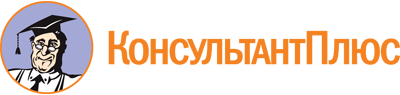 Закон Республики Крым от 17.07.2014 N 32-ЗРК
(ред. от 31.03.2023)
"Об Уполномоченном по защите прав предпринимателей в Республике Крым"
(принят Государственным Советом Республики Крым 09.07.2014)Документ предоставлен КонсультантПлюс

www.consultant.ru

Дата сохранения: 02.06.2023
 17 июля 2014 годаN 32-ЗРКСписок изменяющих документов(в ред. Законов Республики Крым от 15.09.2014 N 72-ЗРК,от 01.07.2019 N 615-ЗРК/2019, от 05.12.2019 N 26-ЗРК/2019,от 28.10.2021 N 221-ЗРК/2021, от 31.03.2023 N 415-ЗРК/2023)